Unsere Preisträger des Bundeswettbewerbs Fremdsprachen 2017Preisträger in der Kategorie Team Schule Klassen 6 - 101. Platz:  		On est sur le même bateau ;  Klasse 9/4,2. Platz: 		L’amour pour ton prochain ;  Klasse 7/3,3. Platz:  		On parle ! ; Klasse 8/4,3. Platz:   		Une mauvaise note ;  Klasse 7/3, Sonderpreis: 	La Belle au Bois Dormant,   Klasse 6/4.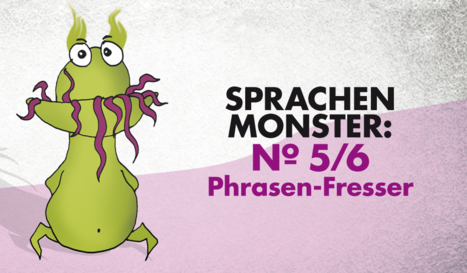 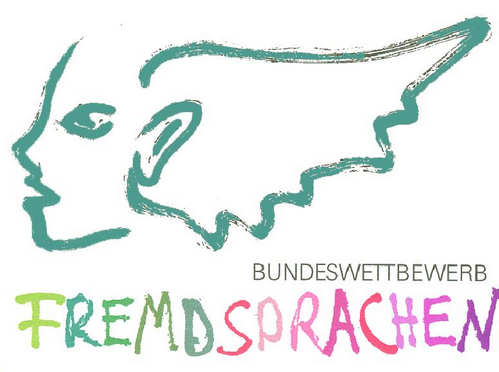 Preisträger Solowettbewerb Klassen 8 – 101. Platz:  	Anna Engler (9/4) und Shenja Gecks (9/3) in Französisch2. Platz:  	Charlotte Michel  (8/4) in Französisch3. Platz:  	Mathilda Klein (8/4) in Französisch,	Nina Götze (10/4) in Englisch und 	Selina Maria Lipinski (10/3) in Englisch. Félicitations !Bilder von der Preisverleihung im sächsischen Landtag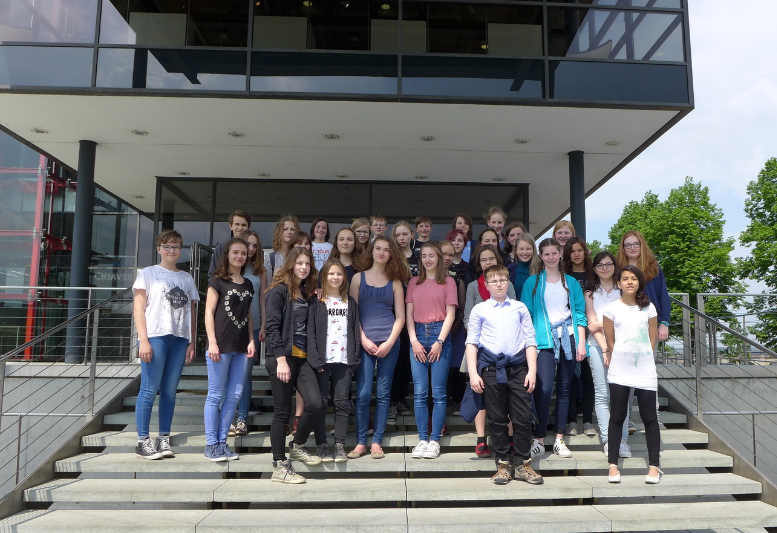 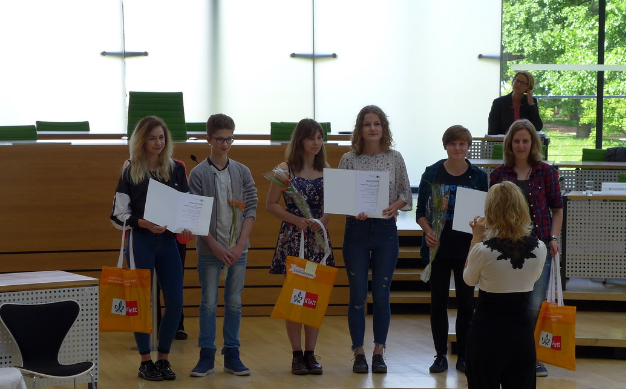 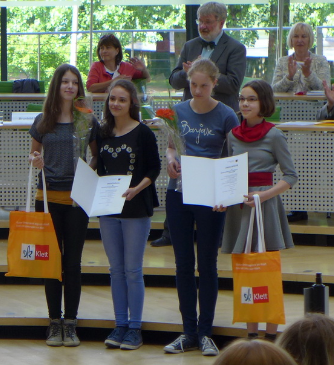 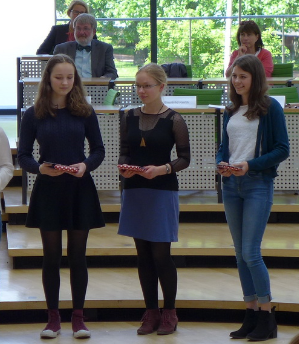 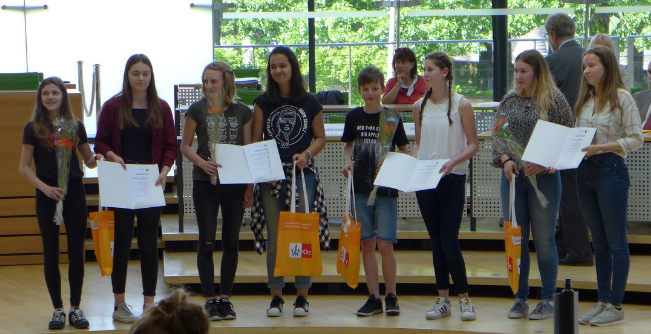 